Panasonic TOUGHBOOK Windows notebook ve tabletlerin teslim süresi ortalama 30 güne düşüyor.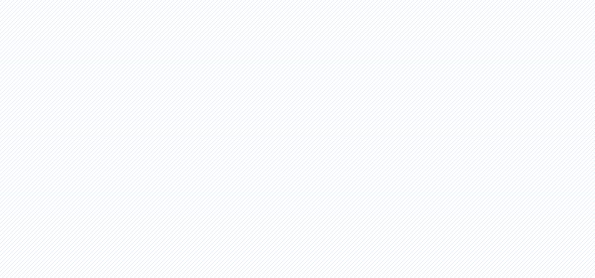 Panasonic TOUGHBOOK notebook ve tabletlerinin yüzde 90’ının teslimat süresini azaltan yeni inisiyatif, iş ortakları ve müşteriler arasında beğeniyle karşılanıyor. Yeni sektör öncüsü teslimat süreleri, proje özelleştirme siparişleri dışındaki çok sayıda satılan ve belirli konfigürasyonlara ait tüm notebook ve tablet ürünlerini kapsıyor. Popüler Microsoft Windows işletim sistemine sahip cihazların teslimat süresi ise ortalama 30 güne düşüyor.*Panasonic, dayanıklı cihaz portföyündeki yüksek seviyelerde özelleştirme ve yapılandırma süreçleri nedeniyle cihazlarını sipariş tarihinden itibaren 90 gün içinde gönderebiliyordu. Avrupa’daki TOUGHBOOK yapılandırma ve hizmet merkezinde gerçekleştirilen tedarik zinciri modernleştirme projesinin ardından müşterilere teslimat süresi Avrupa genelinde ürün portföyünün büyük kısmında yaklaşık 30 güne kadar düşürüldü. Panasonic TOUGHBOOK İngiltere Distribütörü CI-Distribution Direktörü Jon Atherton, konuyla ilgili şunları söyledi: “Yeni teslimat süreleri, Panasonic’in müşterilerine ve kanaldaki çözüm ortaklarına büyük kolaylıklar sağlıyor. Kurumların mobil bilişim cihazlarıyla iş gücünün verimliliğini artırmak istediği günümüzde sipariş verdikleri Panasonic TOUGHBOOK ürünlerine tüm esneklik ve fonksiyon özellikleriyle beraber sektör öncüsü zaman aralıklarında sahip olacağını bilmek bize güven veriyor.”İtalyan Panasonic TOUGHBOOK İş Ortağı PROJECT ADRIATICA Ticari Direktörü Antonio Blandino da “Teslimat süresinin azalması, müşterilerimizin karar verme yeteneğini hızlandırarak geliştirdiğimiz işlerin önemli derecede iyileşmesine yardımcı oldu” dedi.Panasonic Kurumsal Mobil Çözümler'in Avrupa Başkanı Kevin Jones, “Bu gelişme, Panasonic TOUGHBOOK’un sunduğu hizmet kalitesindeki dönüm noktalarından birisi. Müşterilerimiz, yüksek seviyede özelleştirilebilen, fabrikamızda üretilen ve test edilen dayanıklı TOUGHBOOK cihazların teslimatının zaman alacağını biliyor. Yine de bu sektör öncüsü teslimat zamanları, halihazırda mutlu olan müşterilerimize yeni esneklikler ve hızlı çözüm oluşturma imkanı sunmamızı sağlıyor” dedi.20 yıllık mükemmellikAynı zamanda Avrupa’daki dayanıklı cihaz üretim tesisi olan Panasonic’in yapılandırma ve hizmet merkezi, yakın zamanda 20. yıldönümünü kutladı. Siparişe göre üretilen tüm Panasonic TOUGHBOOK cihazları tesiste test ediliyor, onarılıyor ve kullanıcılarına gönderiliyor. Tesis ile tasarım ve çözüm ekibi birlikte çalışarak Panasonic TOUGHBOOK ürünlerinin, müşterilerinin mobil iş gücü için verimliliklerini artıracak ve maliyeti azaltacak kurumsal çözümleri geliştiriyor.Avrupa pazar lideri olan Panasonic TOUGHBOOK dayanıklı notebook ve tabletlerinin gelire göre pazar payı (yüzde 48), 2018’de kendisine en yakın dört rakibinin toplamından daha fazlaydı.*Türkiye için ithalat süreçleri hariçtir.İlgili kişi:Önder KalkancıMarjinal PorterNovelli(212) 219 29 71onderk@marjinal.com.trPanasonic System Communications Company Europe (PSCEU) hakkındaPanasonic Systems Communications Company Europe (PSCEU) teknolojinin arka planda uyum içinde çalışmasını ve şirketlerin özgürce çalışarak başarıya ulaşmalarını kendisine görev edinmektedir. PSCEU’ya göre teknoloji her şeyden önce kusursuz bir işlev göstermelidir. Teknolojik yeteneklerinin arka planda uyum içinde çalıştığına güvenerek sadece müşterilerine odaklanan şirketler başarılı olabilirler. Bu yüzden PSCEU, kurumsal başarı için itici güç olarak, kendisini, müşterilerinin çalışma şekilleriyle son derece uyumlu ve neredeyse görünmez bir şekilde çalışan ürün ve çözümleri geliştirmeye adamaktadır.  
PSCEU altı ürün kategorisinden oluşmaktadır:Uzaktan kamera, stüdyo kamera ve ENG P2HD’lerde mükemmel bir fiyat-performans ve sorunsuz işlem sağlayan Yayın & ProAV, hikâyeyi en yüksek kaliteli ürün ve çözümlerle anlatma özgürlüğü sunar. VariCam’in sinema kamera modelleri ve EVA1’in gerçek 4K ve Yüksek Dinamik Aralık (HDR) desteğiyle olan uyumu; bu ürünleri sinema, televizyon, belgesel ve canlı etkinlik prodüksiyonu için en uygun çözüm yapmaktadır.Dünyanın önde gelen telefon sistemleri, SIP terminal cihazları ve profesyonel ağ tarayıcılarını sunan İletişim Çözümleri, bağlantı yerine iletişime odaklanma özgürlüğü sunmaktadır.Toughbook dayanıklı dizüstü bilgisayar, kurumsal tablet, el terminalleri ve elektronik satış noktası (EPOS) sistemleriyle mobil çalışanların verimliliklerini artırmasına yardımcı olan Kurumsal Mobil Çözümler. Avrupa’da pazar lideri olarak Panasonic’in dayanıklı dizüstü bilgisayar ve tablet satışlarında 2018 yılında yüzde 48’lik pazar payı bulunmaktadır (VDC Research, Mart 2019).
Kullanıcılarına tıp, yaşam bilimleri, ProAV ve endüstri uygulamaları üreten Endüstriyel Tıbbi Vizyon. Ürün portföyü, tamamlanmış ve OEM kamera çözümleri sunarak; kullanıcılarına görülemeyeni görme özgürlüğünü sunmaktadır.Kanıtlanmış bir kalite sunan CCTV görüntüsü mirası üzerine kurulan Güvenlik Çözümleri. Son derece güvenilir, gelişmiş teknolojik kamera ve görüntü kaydetme sistemlerini kullanan çözümler, tüm çevresel şartlarda en yüksek görüntü kalitesi sunarak kullanıcılarına güvende hissetme özgürlüğü sunmaktadır.Profesyonel görüntü ve projektör yelpazesi sunan ve Görsel İşitsel profesyonellerine yaratma özgürlüğü sağlayan Görsel Sistem Çözümleri. Pazardaki yüzde 39’luk payı ile Avrupa’nın yüksek parlaklık projektörü pazarına liderlik etmektedir (Futuresource >5klm FY17 Q3. 4K & dijital kamera hariç).Panasonic hakkındaPanasonic Corporation, tüketici elektroniği, konut, otomotiv ve B2B işletmelerindeki müşteriler için çeşitli elektronik teknolojileri ve çözümleriyle bir dünya lideridir. 2018 yılında 100. kuruluş yıldönümünü kutlayan şirket, dünya çapında yaygınlaşarak 582 yan kuruluşu ve 87 bağlı şirketiyle dünya çapında faaliyet göstermektedir. Şirket 31 Mart 2019 tarihinde sona eren mali yıl için 62,5 milyar Euro değerinde net satış açıklamıştır. Bölgesel hatları boyunca inovasyonlarıyla yeni değerlerin peşinden gitme kararlılığına sahip olan Panasonic, müşterileri için daha iyi bir hayat ve daha iyi bir dünya yaratmak için teknolojiyi kullanmaktadır. Daha fazla bilgi için: http://www.panasonic.com/global